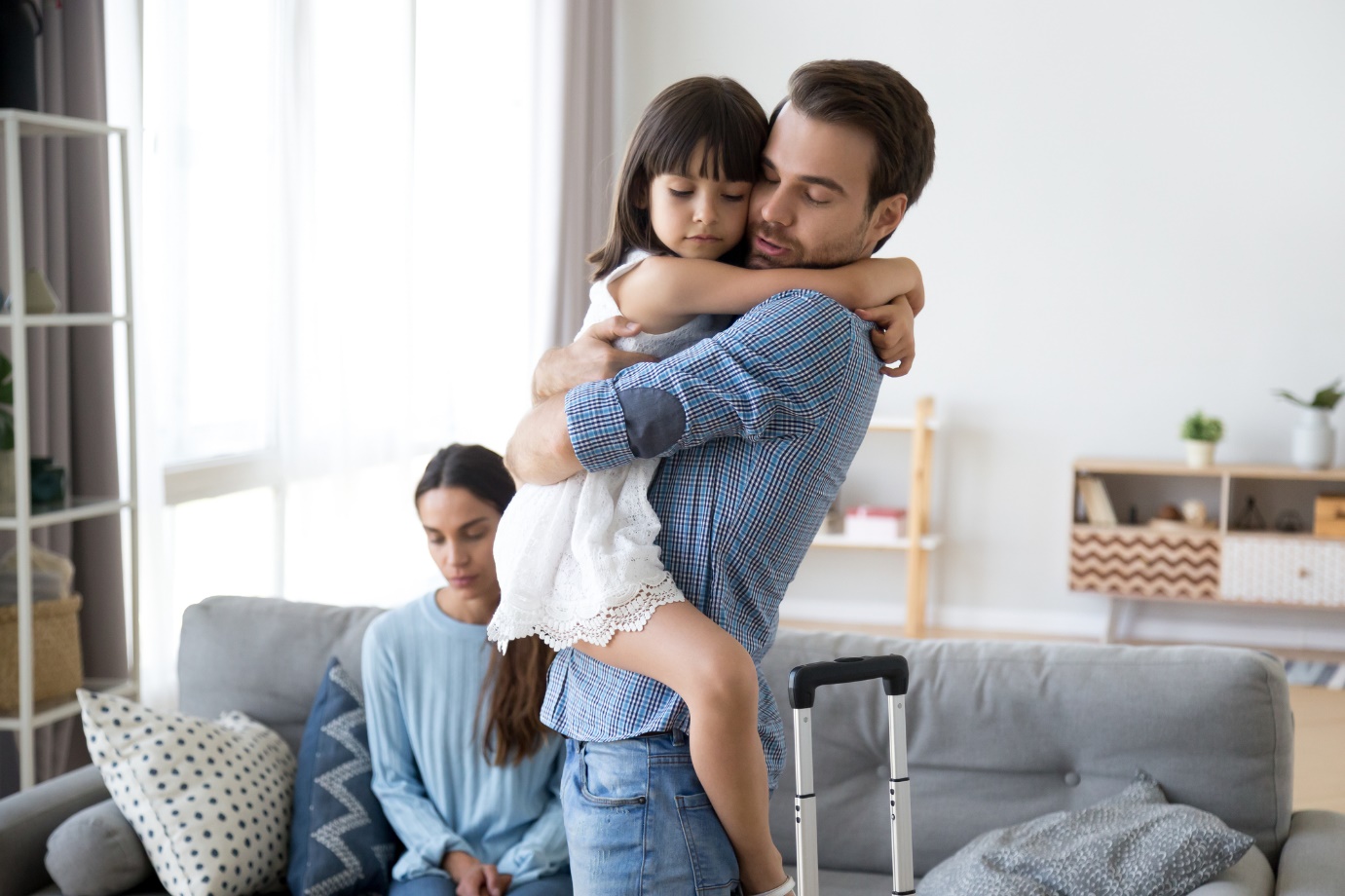 Men’s Rights Agency A non-profit Australia-wide organisation providing assistance for 28 years for men/fathers, and their children when they are faced with family separation, child support problems, property settlement, domestic violence, shared parenting, discrimination, false allegations or any other concerns.Mob: 0409 269 621P.O. Box 28 Waterford Qld 4133 	 	 	 	 	 	Email: admin@mensrights.com.au Web: www.mensrights.com.au 27 February 2023ContentsIntroduction								  Page 3No Fault Divorce – a Furphy						4Claims of Judges giving violent fathers access to children        5Family Violence Homicide							7Judge’s Fear of Exposure							8The Independent Children’s Lawyer					9The Magellan Court								9False Allegations							         11The Latest Research Commissioned by SAVE-DAVIA`		         12Prevalence of Domestic Violence in Australia			         13Expected Outcomes if the Labor Government removes theThe Provision of Shared Parental Responsibility and othermention of Fathers being included in their Children’s lives	         17Reduction in Marriage Rates					         18Australia’s Marriage and Birth statistics show a similar decline        20Australia’s Fertility Rates hit a Record Low			         21Suicide Levels of Men Increasing  					         22Increasing Crime Rate for Juveniles				         22Fatherlessness and Crime						         23Proposed Solutions to Fatherlessness and Youth Crime	         25Pew Research – Single Parent Households			         28The Benefits of Shared Parenting for Children			         28What Happens When There is a Presumptive 50/50 Parenting Time							         29	 IntroductionThis submission from Men’s Rights Agency does not cover the actual wording of the proposed legislation. We would rather focus on the effect on our community and most importantly our children, should the Labor Party proceed with these proposals to remove the notion of shared parental responsibility and to limit the time fathers can spend with their children.The Labor Party did not campaign at the last election for the rolling back of the Family Law Act for which they provided their bipartisan support when voting in favour of the changes in 2006. Mr Albanese during a Perth Electoral Launch announced the important issues for them were Manufacturing; Medicines; Electric Cars; Gender pay equity and housing.We question as to whether Mr Albanese would be sitting in the boss’ chair if he had disclosed his intention to roll back the shared parenting provisions in the Family Law Act. We think not and at this stage we would encourage every father, grandparent, new partners, siblings, friends, colleagues and grown children who have been prevented from spending time with their father to tell the Labor Party that you will not be voting for their party in the future if they pass this legislation.After 48 years of enabling the separation of parents by removing fault from the equation and dividing children’s time between those parents one would think we might have learnt something useful, rather than listening to the increasingly vitriolic accusations from the well-funded women’s groups and misandrist academics arguing that children should remain with their mother because they are at risk of harm with a violent father. From our previous submission in 2020 we pointed out the Coalition Government had previously consulted with the ALRC, and the Attorney General, Christian Porter had already signalled an attempt to change the structure of the Family Court and Federal Circuit Court. The inquiry was seen as a voice for the legal profession, with the general public having little say. At the time the ALRC recommend removing Section 65DAA of the Family Law Act. That was unthinkable! This section was introduced as a result of the Howard Government’s 2006 shared parental responsibility changes and required judges, in certain cases, to consider whether children should spend equal time, or substantial and significant time with each parent, because the importance and benefit of children having good contact with both parents was recognised.  Almost as an after-thought and under pressure from One Nation, the Government had cautioned itself to make a show of directly listening to the people affected most by the system, before implementing any changes, pre-determined  or not. Now, we have another inquiry belatedly put to the people, giving us less than a month to respond, in the hope we will agree with the Labor proposal to further damage the relationship children are able to have with each parent, despite the parent’s separation.We hope Labor will understand that not listening to the people and removing S65DAA will cause irreparable damage to their re-electability. The Labor Party should also take note of the increasing distress and some anger, albeit very controlled, being generated in response to their proposed changes to remove S 65DAA and the mention of fathers. Let’s hope this time, our words will resonate with those truly looking to improve the system of family separation in this country. No Fault Divorce – a FurphyIt should be clear by now that fault was not removed from family separations. It was just attributed to the father/husband and he has been made the scapegoat by removing him from his children; forcing him to cringe and grovel before the family court in an attempt to see his children; attempt to recover his status and provide for himself and his children, if he is lucky enough to have contact; and to struggle to come to terms with the draconian demands of the Child Support Agency. The Agency that determines how much he should pay for the support of his children, with those monies often being extracted via garnishee. Can anyone imagine how devastating this is for a father who was considered to be a perfectly good dad, and still is, if he had the opportunity to participate in his children’s lives, to suddenly find he is required to beg the family court to allow him to see his children based purely on the vile allegations from the mother that he may be violent or sexually interfering with his children, without her producing any evidence to prove her claims. In these circumstances he may be told that he can’t see his children at all or may only be allowed to see his children at his cost, whilst being supervised by a person who is employed for this job. Those costs can be as high as $400 for a two hour session.Claims of Judges giving violent fathers access to childrenA well orchestrated campaign has been used to make the claim children are at risk from violent fathers and their mothers are subjected to domestic violence. The sad death of Darcey Freeman, at the hands of her father, gave added focus to the claim and scared a number of politicians that perhaps the shared parental responsibility changes in 2006 had taken a step too far. t most politicians were unaware that less than twelve months prior, Gabriella Garcia jumped off the same Westgate Bridge with her 22-month-old son strapped to her chest, having made the claim she was afraid the Family Court might give custody of her son to the father. The tragic irony is that the father had made no applications to the court and had no intention of seeking custody. This tragedy did not make headlines and the only recriminations were to criticise the authorities for not jump-proofing the bridge.Thirty years of propaganda about domestic violence has influenced the publication of accurate statistics. Research can and has been manipulated to provide the answers needed to validate the claims. The way the questions are framed and who is invited to participate in the surveys can tilt the outcome to the required result. In our 28 years we have never been approached to participate in any research, neither has an invitation been issued to any of the fathers who have joined MRA. Unlike the frequent use of people associated with women’s domestic violence services.Thirty years of propaganda about domestic violence has been used to manipulate and skew the results provided to politicians and the public who are unaware of the level of violence, sometimes resulting in death, perpetrated against children by their mother, step father or mother‘s boyfriends.Some politicians and the public are unaware or chose to ignore the numbers of men/fathers who are victims of abuse/violence perpetrated by their wife/partner or perpetrated by another relative or friend at her behest.The questions to uncover such abuse often remain unasked and unanswered and there is an overwhelming suggestion that children are assumed to be safe with their mother. Sadly this is not always the case.Statistical evidence gathered by family protection services in each state is uncoordinated (using different terminology to define victims, relationships and identity of perpetrators) and is rarely released in its entirety.  West Australian Department of Child Protection has proven to be the exception with the findings that 73% of child abuse is committed by the mother.Extract from The West Australian 23 Sept 2009Mothers are more likely than fathers to neglect and emotionally and physically abuse their children, information obtained under freedom of information laws reveals.But figures from the WA Department for Child Protection show substantiated cases of child sexual abuse against fathers still far outnumber those against mothers.The data shows that parents were the perpetrators in almost 39 per cent of the 1505 substantiated cases of child abuse in 2007-08. Of the 582 cases of abuse by parents, mothers were responsible for 73 per cent, while fathers committed 27 per cent.More recently, we were all horrified when a father deliberately set fire to his children and the mother. This tragedy provided the excuse for women’s groups to call repeatedly for increasingly draconian provisions to remove fathers from their children’s lives, as if the tragedies mentioned are an example of what all men are capable of. Yet no mention has been made of another tragedy where a mother took the lives of her 4 children. There are many more instances that can be cited if we wish to go down that track, but we don’t. We just want to highlight the discrimination that occurs in reporting such tragedies i.e. if a man kills then it’s front page news and follow up articles describing every scandalous piece of information that can be published. If a woman kills, a single article, perhaps on page 3 with discussion slanted toward her suffering from a mental health problem is the result, thereby minimising the seriousness of her offence.Do these photographs upset you, they do me? Here we have 7 children and one mother killed, in two cases, one committed by the father and the other by the mother!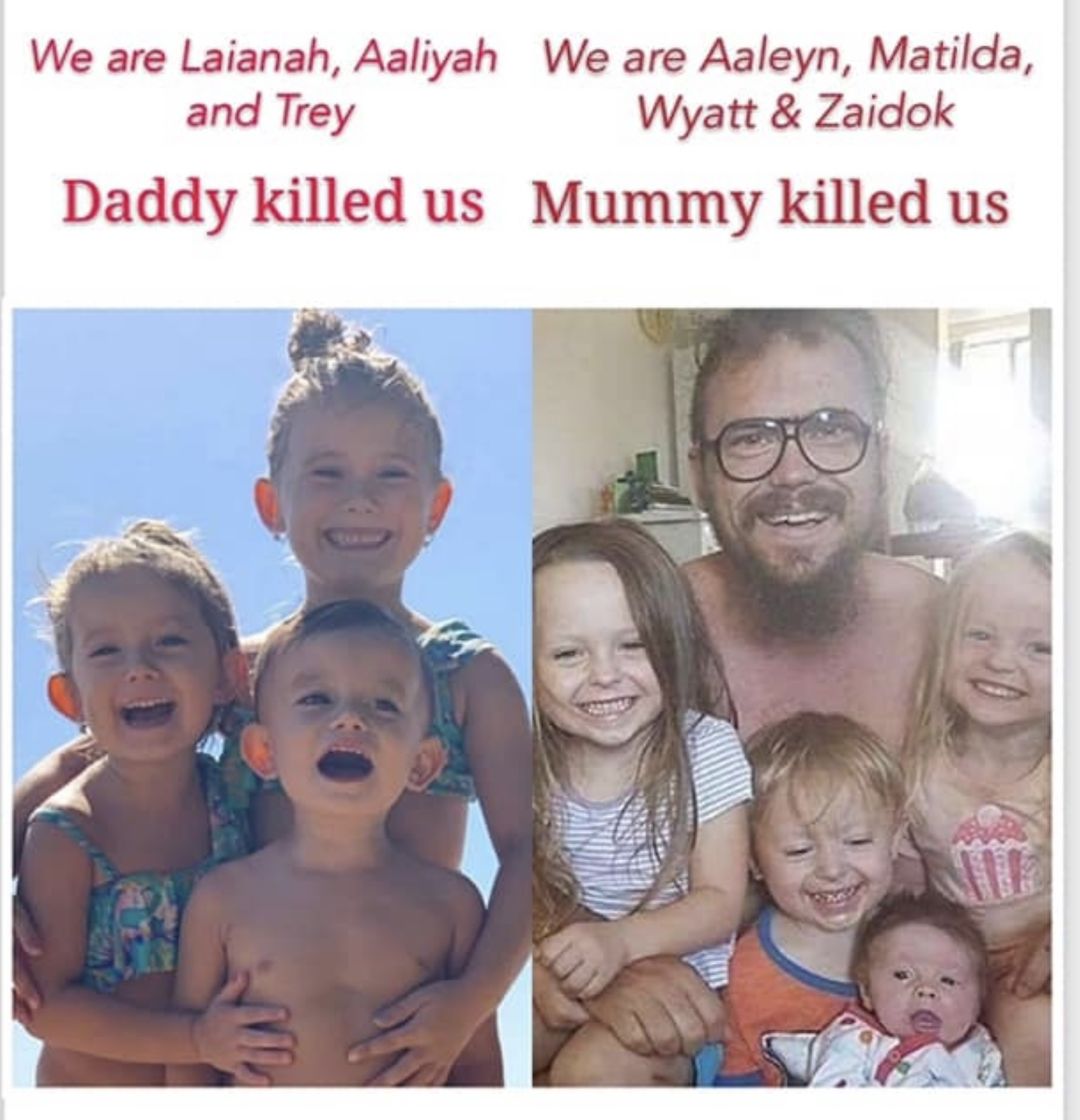 That is not acceptable, neither is it acceptable that there is a campaign to totally deny the part mothers have in taking their children’s lives.Family Violence HomicideStatistics tell us one woman is murdered every 6 days in a domestic homicide, but one man loses his life as a result of domestic homicide every 8 days. Do we really accept that a difference of 2 days is enough to ignore the violence committed by women or instigated  against the man by another willing to do her bidding? Are their lives not just as important? If we had the contacts and the funding to engage with a willing media, as do the women’s groups we could point to many incidents of women abusing and killing their partners and/or their children either in a fit of rage or as planned, premeditated actions. Judge’s Fear of ExposureThe argument against shared parenting principles claim that the Judges are allowing violent fathers to have contact with their children and placing them at risk of harm. That is a terrifying concept for a judge – to contemplate that he had made a terrible mistake or that he might appear on the front page of the morning news because he issued an order that gave a child to a father who proceeded to kill the child and himself. How many times has this happened? Where is the proof that this is overwhelmingly likely to be the final tragic result. Is it warranted that fathers in general should be prevented from having free and easy contact with their children on the basis of a fabricated fear that harm will be the result, particularly when women and their boyfriends are shown to be a far greater risk to their children? The courts and their officers have been subjected to the same level of indoctrination from groups seeking to manipulate outcomes and colour their thinking. Women’s groups supported by feminist focused academics have the funding to run these programs and they are supported by the media in their pursuit to demonise men as the dangerous perpetrators of violence against women and children, without considering the role women play in committing equally or more horrific abuse against their men and their children.A judge, is charged with deciding which parent is going to be the safest option for the child. That is perhaps why they have become so reliant of the opinions of family report writers, who have little opportunity to accurately determine which parent is going to be the safest option for the child, particularly when their opportunity to investigate and interview both parents and the children – (if they decide to question them) is limited to interviews that may last less than an hour in their air-conditioned offices. No one choses to investigate whether the actual home life for these children is better with either the mother or the father. There is no follow up, no unexpected visits to the mother’s and father’s home; or interviewing teachers and counsellors at the children’s school; or even asking the medical professionals what interaction they have had with the family. The Independent Children’s LawyerThe Independent Children’s Lawyer is supposed to represent the children and find out their point of view. Some enterprising children just recently recorded their interview with their ICL, (definitely frowned upon) which proved she did not report what they had told her. The judge in this case took no notice of the recorded evidence submitted. The children were returned to the aggressive mother and continued to run away until they repeatedly attempted to take their own lives. How do you think this father would feel as he struggles to make his way and save his children’s lives in a manifestly biased system. Those revelations have to cast a question over the competency of the people charged with listening to the children’s views. We have often heard similar complaints.The Magellan CourtThe Family Court Magellan process validates that a high number of false allegations are being made against fathers. The Family Court of Australia had established the Magellan model for case management in most Registries to handle allegations of physical or sexual harm to children. Case management is intended to provide coordination and bring together all the departments that may be involved, state police, family services, statutory child protection agencies, and juvenile courts. The appointed Independent Children’s Lawyer is charged with organising various investigations with police, child protection, medical personnel, psychologists, family report writers etc towards the completion of the Magellan Report readied for hearing. An evaluation of the Family Court of Australia’s Magellan case-management model has been conducted by Dr Daryl J Higgins from the Australian Institute of Family Studies. There are many interesting views expressed by judges, who are involved in the Magellan process, contained in the evaluation. Here is an example of a judge’s view of the likelihood of Magellan matters dealing with cases that, upon investigation by the statutory child protection department, do not have the abuse or ‘unacceptable risk’ confirmed: Page 108 “I have a sense that in the overwhelming majority of cases, abuse is not confirmed. And probably in not many cases is there found to be an unacceptable risk. I don’t have the stats, so it’s probably silly of me to quote stats, but I’m talking of probably upwards of 70 or 80% where the relationship with the father is restored. Which, in itself, is a worry if that is true. Why are so few being confirmed? Is it mum—usually—using it as a weapon to get dad out of the kid’s life? Is it mum misidentifying the signals and then not accepting professional advice as to what it might really mean? Is it that there has been abuse, but the proof is inadequate for there to be the findings?” Judge One Judge expressed deep concern about the misunderstanding in the community (and potentially in child protection departmental workers) about the role of the Court, and other agencies.  “We do not have any investigative capacity whatsoever. We rely upon the evidence that is presented to us by others. We can make recommendations that people collect evidence on certain topics that we might be interested to hear. We have no resources—nor should we ever have resources—to carry out the investigation… They’re allowed to think that it’s all the Family Court’s fault for not investigating it properly. I’m so angry about it—I’ve been fighting against that perception for 20 years...” Judge    (Page 146)  Unfortunately, most of the discussion in the evaluation is around automatically suggesting that the father is the abuser. Little attention is paid to the abuse committed by mothers, boyfriends, step-fathers, other siblings, and especially step-siblings with the increasing numbers of blended families.  The Court claims Magellan case management resolves accusations quicker than the usual criminal process, which is a good thing. There are many interesting views expressed by judges, who are involved in the Magellan process, contained in the evaluation.  The following graph taken from the Family Court Annual Report of the Magellan cases from 2014/15 to 2018/19 shows a considerable fall in the numbers – a 40.31% drop. Figure 3.20: Magellan cases, 2014–15 to 2018–19 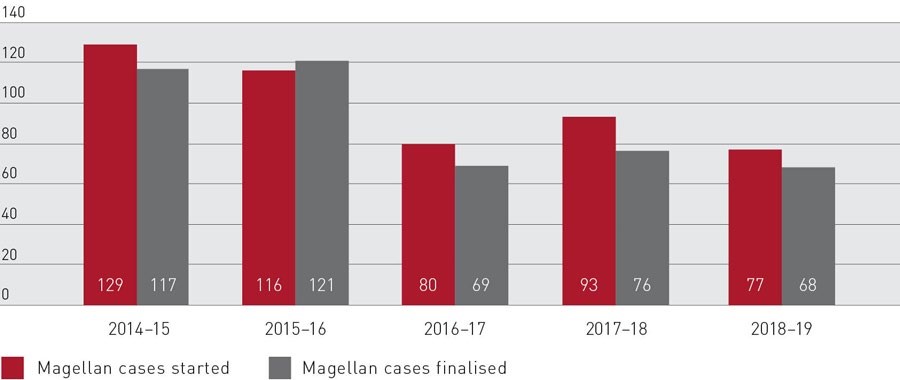 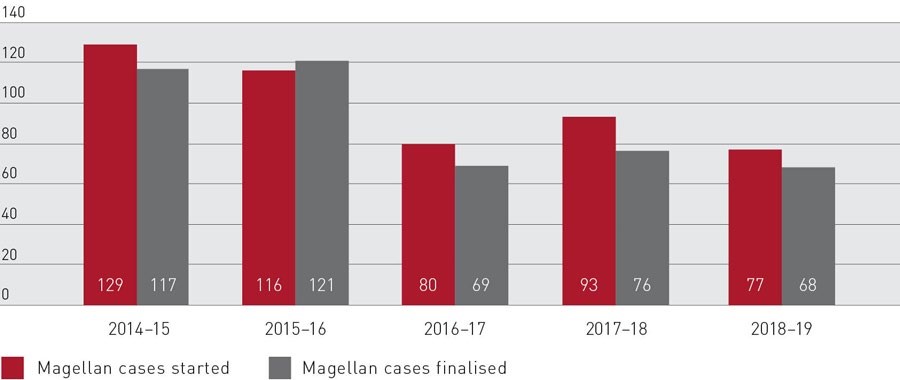 The highlight of this report is the comment from the judge “I’m talking of probably upwards of 70 or 80% where the relationship with the father is restored”. False AllegationsThe figures do not support the allegations and false claims made by the many domestic violence women’s groups in pursuit of their demonisation of men.As a result of this fearmongering women are no longer independent and are unable to make their own decisions, instead they become paralysed with fear that allows them to reach for the domestic violence services when all that may be taking place is a disagreement. Couples do disagree as is their right and a sign of a healthy relationship is that such arguments result in agreement …. that’s good or perhaps, they result in “we’ll agree to disagree”. False allegations of domestic violence flourish in this climate. No man is safe. Gone is the principle of innocence before being proven guilty.We are not proposing that genuine domestic family violence should be ignored. No, it shouldn’t be, but the magistrates courts and the police are overrun at this time with questionable domestic violence applications. Too many women are being advised by their lawyers and women’s groups to apply for a domestic violence order as a first action to secure a satisfactory outcome in family law hearings and to gain maximum funding and support from various government bodies, including those well-funded women’s groups already mentioned.  The police if called out to a domestic violence event will often ignore the father, who may have called to police in the first place to protect himself and his children from the mother’s violence, but he is more likely to be taken to watch house and charged despite the evidence presented to them. The latest research commissioned by SAVE – DAVIAA new international organisation has been formed by Edward E. Bartlett, PhD President of DAVIA (Domestic Abuse and Violence International Alliance). In a very short time Edward Bartlett has recruited more than 71 organisations focused on the failure to recognise men as victims of family violence and homicide, across 26 countries. To date they have caused the UN to remove two resolutions that portray women only as victims: A/77/302 and successfully campaigned against the Istanbul Treaty accusing them of “undermining  family and marriage.”  Likewise, leading Members of the European Parliament have claimed the Convention “generates prejudices and mistrust, making peaceful coexistence within the family impossible.” Men’s Rights Agency is a member and fully approves of this organisation’s efforts to expose the misinformation generated by the women’s groups, feminist misandrist academics and organisations that receive their funding on the basis of their support that all men are violent.The latest research delved into by SAVE – DAVIA is the prevalence of false allegations.Figures supplied by ABS under commission From SAVE show the following: Copies of the research are available from Men’s Rights Agency on application.Most questions are prefaced by asking Australian adults “Do you who know someone falsely accused of abuse” until we reach the final question that asks “Have you ever been falsely accused of abuse?”This response from males of different ages ranges between 16% to 28% of men have been falsely accused of abuse. Just consider how much it cost these men to defend themselves in a court that is trying send them to jail, usually based on the claims of a mother wilfully hoping to gain an advantage in Family Court, child support and property settlement. Legal Aid is not usually available to the men. Costs might range from $50,000 to $100,000 and more. This is money better spent on the parents and their children.Prevalence of Domestic Violence in AustraliaDomestic Abuse and Violence International Alliance (DAVIA)February 7, 2023Seven population-based or large-scale surveys have examined the sex-specific prevalence of physical domestic violence in Australia. Studies with the strongest methodologies surveyed a large, random sample of the population, and asked about the occurrence of specific abusive behaviors, e.g., slap, shove, hit, etc., consistent with the Conflict Tactics Scale.The surveys were conducted among adolescents (Gibbon et al), university students (Straus), newlyweds (Halford et al), and the general adult population (Headey et al, Grande et al, Australian Bureau of Statistics, Ahmadabadi et al).The following surveys found higher rates of male victimization or female perpetration:Headey et alStrausHalford et alAhmadabadi et al (among persons currently in a relationship)Gibbon et alThe following surveys found higher rates of female victimization or male perpetration:Grande et alAustralian Bureau of StatisticsAhmadabadi et al (among persons currently not in a relationship)We conclude that overall, men and women in Australia experience domestic violence at similar rates. Summaries of each survey are shown below, in chronological order of year of publication:Headey B, Scott D, & de Vaus D (1999). Domestic violence in Australia: Are women and men equally violent? Data from the International Social Science Survey/Australia 1996/1997 was examined. A sample of 1,643 subjects (804 men, 839 women) responded to questions about their experiences with domestic violence in the past 12 months, as assessed by responses to three questions about a slap, shake, or scratch; hit with fist or threw something; or kicked. Results reveal that 5.7 % of men and 3.7 % of women reported being victims of domestic assaults.Grande ED, Hickling J, Taylor, & Woollacott T (2003). Domestic violence in South Australia: A population survey of males and females. Australian and New Zealand Journal of Public Health, 27(5), 543–550. A representative random sample of South Australian adults responded to items related intimate partner violence. Results reveal that 2.9 % of 2,596 men and 3.4 % of 2,884 women reported experiencing physical violence perpetrated by their partners. Straus M (2008). Dominance and symmetry in partner violence by male and female university students in 32 nations. Children and Youth Services Review 30 (252-275). As part of an international study of dating violence among students in 32 countries, Straus surveyed university students in Adelaide. Among the respondents, 20.2% admitted to pushing, grabbing, slapping, throwing something, twisting the arm or hair, punching, kicking, choking, slamming against a wall, beating up, burning, or using a knife or gun against their dating partner within the past year. These incidents were of the following type (Table 2):Male-only: 14.0%Female-only: 21.0%Both violent: 64.9%6Halford W, Farrugia, C, Lizzio A, & Wilson K (2010). Relationship aggression, violence and self-regulation in Australian newlywed couples. Australian Journal of Psychology, 62(2), 82–92. A sample of 379 newlywed couples in Australia responded to a short version of the CTS. Results reveal that 22% of couples experienced a least one act of physical violence in the past year. Female perpetration of violence was more common that male perpetration. Authors report that in violence couples the more common pattern was for women to be violent (59%) followed by violence by both partners (34%) and least common was violence by men only (7%). Australian Bureau of Statistics Personal Safety Survey (2017). A large, nationally representative survey inquired about persons’ experience of “violence.” The two components of physical violence are defined as:Physical assault is any incident that involved the use of physical force with the intent to harm or frighten a person.Physical threat is any attempt to inflict physical harm or a threat or suggestions of intent to inflict physical harm, which was made face-to-face and which the person believed was able and likely to be carried out. Excludes incidents of violence in which the threat was actually carried out.Of all incidents committed by an intimate partner in the past year, 35% of victims were male and 65% female. Zohre Ahmadabadi, Jackob M. Najman, and Peter d’Abbs (2017). Gender Differences in Intimate Partner Violence in Current and Prior Relationships. Journal of Interpersonal Violence 36 (1-2). The sample consisted of 2,060 young adults (mean age = 30 years) who had participated in the 30-year follow-up of the Mater Hospital and University of Queensland Study of Pregnancy. Percentages of persons who had experienced physical abuse in the previous 12 months: Currently in a relationship: 12.0% of males and 5.9% of femalesNot currently in a relationship: 22.6% of males and 27.2% of females Gibbon KF, Meyer S, Boxall H, Maher J, Roberts S (2022). Adolescent family violence in Australia: A national study of prevalence, history of childhood victimisation and impacts. ANROWS conducted a national online survey of over 5,000 adolescents ages 16-20 regarding their abusive actions directed to family members. The survey found that 23% of females and 14% of males reported they had ever perpetrated some form of abuse against a family member (Table 2):Physical violence — Males: 7%; Females: 11%Verbal abuse — Males: 9%; Females: 17%Emotional/psychological abuse – Males: 2%; Females: 6%The age of onset among female adolescents tended to be earlier than male adolescents (Figure 1.5). The violence was directed to siblings (68%), mothers (51%), and fathers (37%) But now, the U.S. Centers for Disease Control reports that women have become the predominant perpetrators of partner abuse: Domestic violence: 4.2 million male victims, compared to 3.5 million female victims each year.Coercive control: 17.3 million male victims, compared to 12.7 million female victims annually. The persons with the highest rates of partner abuse are women in same-sex lesbian relationships, with 44% of these women having experienced domestic violence, rape, and/or stalking in their lifetimes A recent report from Australia reveals even more disturbing levels of violence by adolescent girls  More females than males reported perpetrating violence in the home (23% vs. 14%)Adolescent females were more likely to report they had perpetrated both physical/sexual violence and non-physical forms of abuse against family members compared to males (38% vs. 29%)Despite these trends, the United Nations sponsors a UNiTE campaign that is designed to “end violence against women.”   Similarly, the UN currently is debating two resolutions that portray women only as victims: A/77/302, “Intensification of Efforts to Eliminate All Forms of Violence Against Women and Girls”  and A/77/136: “Violence Against Women and Girls, its Causes and Consequences.” (10)But the United Nations does not sponsor any campaigns to stop violence against men, nor is it considering any resolutions on the subject.Information supplied by SAVEExpected outcomes if the Labor Government removes the provision of Shared Parental Responsibility and other mention of fathers being included in their children’s lives.Perhaps the blinkers have been on and politicians have been under significant stress to approve any claims made by women and women’s groups that heavier sanctions need to be made against men, particularly those who have been accused, many falsely, of domestic family violence. We might question why this occurs. We know exactly why false accusations are made following the guidelines suggested by lawyers, Centrelink, Government policies, Child Support Agency and legislation to maximise their advantage during separation. But we also believe it is pretty obvious that members of Parliament are frightened that they might lose the women’s vote and become a target of their ire should they speak out in support of men/fathers.We have noticed over the 28 years Men’s Rights Agency has been in operation that there is a growing despair, disappointment, feeling of hopelessness for young men and those already married who are facing troubles in their relationship.Our commentary in part is based on anecdotal evidence, more properly described in our opinion as Observed Reality over the past 28 years.Men rejecting relationships in AustraliaMen moving overseas to seek a relationshipLower marriage ratesLower birth rates More men committing suicideIncreasing crime rates for juvenilesThe talk on the internet suggests these men would be better off out of the country and many have already moved to countries that do not have this overt hatred of men. Do we really want to lose a good proportion of men who love this country, but cannot stand the pressure of living here with so much hatred expressed against them?The results of men’s reluctance to marry or have children will impact greatly on our future prospects and population growth. If we look at the latest statistics from Spain for example, they show that once the VioGen domestic violence laws were enacted in 2004 Spain’s marriage rates per 1000 person dropped to2005: 4.7 marriages2010: 3.6 marriages 2020: 1.9 marriages Before the introduction of the VioGen domestic violence laws the marriage rates were:1980: 5.9 marriages1990: 5.7 marriages 2000: 5.4 marriages The VioGen law instigated a wave of judicial proceedings against spouses. From 2004 to 2022, more than 2.2 million domestic violence proceedings took place, with more than 1.7 million defendants ending up being declared as innocent (9).  In other words, 75% of persons – mostly men -- accused of domestic violence and forced to leave their homes were eventually found to be innocent.  Before 2004, Spain’s marriage rate was higher than the average for Europe. But now, Spain has the third lowest marriage rate across the continent, according to Eurostat (5). This news triggered widespread public debate about the “crisis matrimonial” in Spain (6, 7, 8).News of these legal travesties affected the willingness of men to marry and create families. Fertility rates in Spain have now fallen to 1.23 per woman, far below the replacement rate of 2.1. (10) An analysis of VioGen reveals three major defects:Addresses domestic violence only against women, even though research shows men and women are equally likely to be victims of domestic violence (11).Ignores the presumption of innocence and other due process protections.Makes no provision for the use of counselling, even though therapy is the recommended approach to address minor instances of domestic abuse (12).The above criticisms aptly apply to the approach taken by the domestic violence legislation and support services across Australia and should provide the basis for a full investigation as to the bias and demonisation men are experiencing.The blinkered focus on protecting women and children only for many years now, awarding large sums of money to domestic violence services and refuges for women and children only is discriminatory and unjust, when no such provisions are in place for men and their children. The only services available for men are anger management programs. Men despite being found to be victims of domestic violence are being sent to anger management programs. Could you image the uproar if women were sent to the equivalent women’s anger management programs, if we had such services. Talk about blaming the victim. You’d never hear the end of it!Australia’s marriage and birth statistics show a similar decline. https://www.abs.gov.au/statistics/people/population Marriage RatesCRUDE MARRIAGE RATE3310.0 - Marriages and Divorces, Australia, 2010 (abs.gov.au)

The crude marriage rate represents the number of marriages registered during a calendar year per 1,000 estimated resident population at 30 June of the same year. Refer to the Glossary and Explanatory Notes 33 and 39-41 for more information.1.2 Crude marriage rates, Australia - 1990-2010
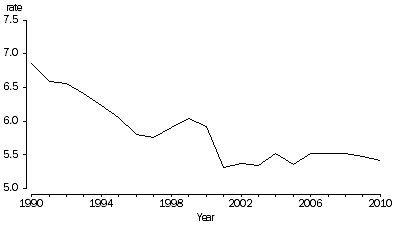 

In 2010, the crude marriage rate was 5.4 marriages per 1,000 estimated resident population, a decrease compared with 6.9 marriages per 1,000 estimated resident population in 1990.

Between 1990 and 2001, the crude marriage rate declined from 6.9 to 5.3 marriages per 1000 population. However, after a slight increase to 2004, there has since been little variation since 2005.Marriage and Divorce Rates and Statistics in Australia 2022 (unifiedlawyers.com.au)As a result of all of these factors, the crude marriage rate has dropped more than half, from the rate of 9.6 marriages per 1,000 residents in 1970, to 4.6 marriages per 1,000 residents in 2017.Australian fertility rate hits record lowMedia ReleaseReleased8/12/2021SourceBirths, Australia, 2020Australia registered a total of 294,369 births in 2020 resulting in a total fertility rate (TFR) of 1.58 babies per woman according to the latest figures released from the Australian Bureau of Statistics (ABS).The Northern Territory recorded the highest TFR (1.86 babies per woman) closely followed by Tasmania (1.77 babies per woman) and Western Australia (1.70 babies per woman), while Victoria recorded the lowest rate (1.43 babies per woman).In the past 30 years, the TFR has slowly declined from 1.9 in 1990. This decline was most prominent among women aged 15 to 19 years where the fertility rate decreased by nearly two-thirds (to 7.8 per 1,000 women). The fertility rate of women aged 20 to 24 years also saw a large decline.Australia has been at lower than replacement levels since 1976. When did the Family Law act and no fault come in?Suicide levels for men increasingWhen a man who has dedicated his life to raising a family with his wife/partner then finds himself kicked out of his home and told he cannot see his children without a court order. He is served with a questionable domestic family violence order and told the order is in place for five years. Are you surprised that he may be feeling absolutely desolate, destroyed and despairing of seeing a way through his problems. The last straw is frequently the imposition of the Child Support Agency demands that he should pay considerable sums to support his children, without even the opportunity to interact with them. This money will be garnisheed as a matter of course. So he is faced with a loss of everything he knows and has worked for over the last few years. Don’t be surprised if he takes his own life in desperation. The system in place has driven him to this final step! Australia has lost another good man just trying to look after his children and his children have lost their father.In 2021 the suicide rate for men was 2358 – 18.2 per 100,000 populations.For women the suicide rate was 786 – 6.1 per 100,000 population. Over the last decade, the age-standardised suicide rate for males increased from 16.2 deaths per 100,000 population in 2011 to 18.2 in 2021. Female rates also increased from 5.1 deaths per 100,000 population in 2011 to 6.1 in 2021.Deaths by suicide over time - Australian Institute of Health and Welfare (aihw.gov.au)Increasing crime rates for juvenilesAustralians may have been surprised by the headline news from Alice Springs, NT that youth are out of control and running amok. Stealing cars, bashing people, drinking copious amounts of alcohol and excessive drug usage. Don’t be surprised this is what happens when children/youth are deprived of two good parents who care for their well-being and show them they are safe and loved by their family. Other suburbs in Australia can no doubt provide similar figures if they could be released.Fatherlessness and CrimeAUGUST 25, 2022Jack BrewerWe are not aware of similar statistics being readily available in Australia, but statistics from the USA show there is a distinct link between youth crime and fatherlessness.Fatherlessness and Crime | Latest | America First Policy Institute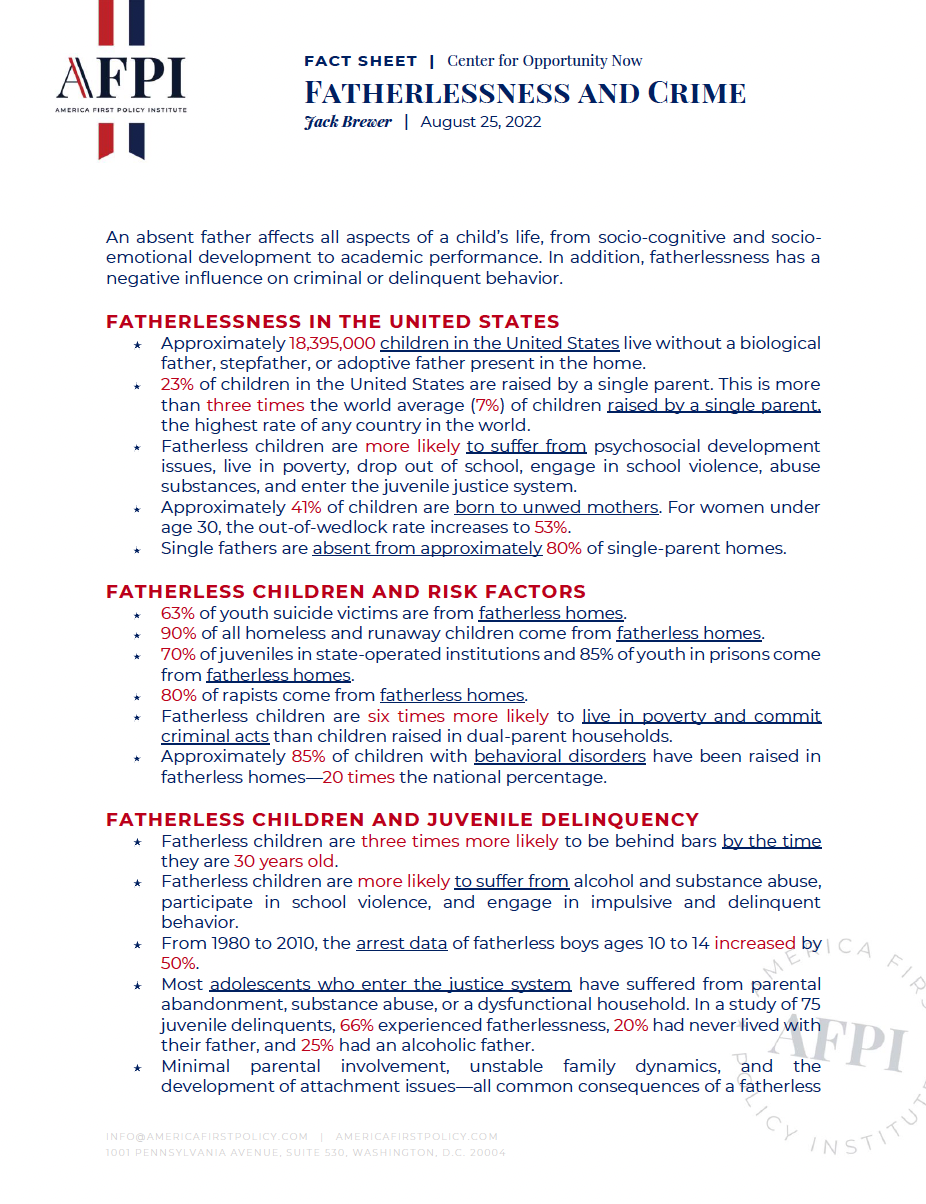 DOWNLOAd              FULL REPORTJack Brewer, Chairman of AFPI’s Center for Opportunity Now (America First Policy Institute) and Founder of the Jack Brewer Foundation in Florida.America First Policy Institute Applauds Florida House for Unanimously Passing Bill Addressing the Fatherhood Crisis | Latest | America First Policy InstituteThis large overlap shouldn't be surprising for two reasons. First, the U.S. has the highest rate of single-parent households in the world. Second, the connection between single-parent households and crime is very strong. According to research carried out by Jerrod Brown, a behavioral specialist at Concordia St. Paul, the extant literature "suggests that children raised in single-parent households experience more physical and psychological problems compared to those raised in two-parent households." Moreover, he added, the "implications of homes in which fathers are absent may be important to explore for criminal justice and mental health professionals."There are roughly 74 million children in the U.S. Close to 24 million, or 34%, of these children live in a single-parent family. Of these, 15 million live in mother-only households. As Jack Brewer noted in a report last year for the America First Policy Institute (AFPI), a public policy think tank founded by Trump administration alumni, 70% of juveniles in state-operated institutions and 85% of youth in prisons now come from fatherless homes. Fatherless children, according to the report, "are six times more likely to live in poverty and commit criminal acts than children raised in dual-parent households."Proposed solutions to fatherlessness and youth crimeAmerica First Policy Institute Applauds Florida House for Unanimously Passing Bill Addressing the Fatherhood Crisis | Latest | America First Policy InstituteHB 7065, authored by Rep. Thad Altman (R-Indiatlantic), addresses the needs of fathers by awarding grants to organizations that serve single fathers working to become self-sufficient. It also assesses community-based care-led agencies to ensure programs are father-oriented. Further, it promotes responsible fatherhood by requiring the Department of Children and Families to maintain a resource website dedicated to responsible fatherhood.LAWS OF FLORIDA Ch. 2022-67 10 CODING: Words stricken are deletions; words underlined are additions. fathers play in ensuring the physical, emotional, and economic well-being of their children and families. (2) The department shall award grants to not-for-profit communitybased organizations to address the needs of fathers. The department shall award the following types of grants: (a) Grants that comprehensively address the needs of fathers, such as assisting them in finding employment, managing child support obligations, transitioning from a period of incarceration, accessing health care, understanding child development, and enhancing parenting skills. Services provided must be tailored to the needs of the father being served. Case management services must be provided by the grant recipient, either directly or by subcontract, to the fathers who are served by the grants under this paragraph. If the father receiving case management services through a grant awarded under this paragraph has a child receiving case management services from a community-based care lead agency because the child is the subject of a dependency proceeding under chapter 39, the case management services may be coordinated. (b) Grants that provide evidence-based parenting education specifically for fathers. The grants under this paragraph do not require case management services. (3) The department shall prioritize applicants for a grant specified under subsection (2) based on: (a) Need in a geographic area and the population to be served by the grant as indicated by, at a minimum: 1. Unemployment rates. 2. Incarceration rates. 3. Housing instability. 4. The number of single-parent households. 5. The number of public benefit recipients. 6. Graduation rates. 7. Levels of academic achievement. (b) If an applicant has a primary mission of, or a history of a significant focus on and effective work towards, addressing the needs of men in their role as fathers. (c) Applicant current and historical involvement in the community being served. Ch. 2022-67 LAWS OF FLORIDA Ch. 2022-67 11 CODING: Words stricken are deletions; words underlined are additions. (d) Applicant commitment and capability to employ competent staff who can effectively engage with the fathers being served, including at a minimum, those individuals who share a similar background as the fathers being served. (e) The number of individuals the applicant plans to serve through the grant and the projected costs for the program. (f) Applicant organizational capacity to effectively meet the requirements of the grant and to deliver the programs proposed by the applicant. The department may offer technical assistance to applicants and grant recipients that have lower organizational capacity as long as such organizations have, or the organization’s leadership has, significant experience serving fathers. (4) Grants shall be awarded for no more than 3 years, with subsequent year funding contingent on compliance with grant requirements and adequate performance. Grant recipients must submit reports to the department in a format and at intervals, which must be at least annually, prescribed by the departmentAccording to the U.S. Census Bureau, about 1 in 4 children live without a father in the home. In addition, the U.S. has the highest rate of children living in single-parent households among any country in the world, and black children are disproportionality impacted by this epidemic, with nearly black 6 million children in the U.S. growing up in a single-parent home.“From poverty to crime to incarceration, just about every negative outcome we see for young boys and men in today’s society is in part due to an absent father,” said Speaker Sprowls. “We cannot legislate fatherhood, responsibility, or character. But we can direct some state resources to ensure that fathers, father figures, and mentors have the support they need to be inspired, equipped, and excited about being present and active in their children’s lives. Today, we are making historic investments toward this critical goal and calling on all Florida men to rise up and be the fathers and role models our sons need.”At least we can see that other countries are recognising the problems associated for children who are raised without good contact with their father. We acknowledge that this bill has been passed to assist fathers who are disadvantaged in some respects or not fully aware of the need to take up their responsibilities when bringing children into this world. Notwithstanding, the vast majority of fathers in Australia, who have been forcibly removed from their families would willingly participate in raising their children and should be able to do so.It is disturbing that despite evidence being freely available about the effects fatherlessness has on children our current Labor Government feels it is more important to remove fathers from the equation as this Bill will do if allowed to pass.From the Pew Research Centre analysis of 2010 – 2018 (U.S. has world's highest rate of children living in single-parent households | Pew Research Center) https://www.pewresearch.org/fact-tank/2019/12/12/u-s-children-more-likely-than-children-in-other-countries-to-live-with-just-one-parent/ revealed  almost a quarter of U.S. children live in single-parent homes, more than in any other country. 7% is the average attributed to other countries. Unfortunately, data from Australia was not provided or available. An internet search provided the information that in Australia 15.9% (1,068,268 families) were one parent families: 79.8% of single parents were female and 20.2% were male, similar to Canadian statistics.Census Australia 2022 results: Single-parent families crack the one million mark for the first time (smh.com.au)Wendy Tuohy from the Sydney Morning Herald proclaimed the most recent census statistics celebrated the 1 million single parent families.“For the first time, more than 1 million families in Australia are headed by a single parent – and in most cases this parent is female.Of 5.55 million families recorded in 2021 census data to be released on Tuesday, nearly 1.07 million are single-parent families, and in four out of five of those, the parent is the  mother.”The Benefits of Shared Parenting for ChildrenIn amongst the plethora of research and opinions supposedly proving that men are violent and aggressive and shouldn’t under any circumstances have reasonable contact with their children there is a considerable amount of information on the benefits of shared parenting. Strange this isn’t a popular topic!So, we ask the question do we want to continue with the same policies that are creating this divide and certainly damaging our children or do we want to look at the cold hard facts and realise politicians in formulating legislation need to consider the ongoing harm they are inflicting on Australian families.  What Happens When There Is Presumptive 50/50 Parenting Time?An Evaluation of Arizona’s New Child Custody StatuteWilliam V. Fabricius, Ph.D. (corresponding author)Department of PsychologyArizona State UniversityPO Box 871104, Tempe, AZ 85287-1104(480) 628-5844william.fabricius@asu.eduThis manuscript is not the copy of record. Accepted for publication in Spring 2018 in Journal of Divorce and Remarriage https://doi.org/10.1080/10502556.2018.1454196Conclusions: From all the perspectives examined, the evidence suggests that a legal presumption for equal parenting time is in children’s best interests. First, the correlational research reveals that children’s emotional security is enhanced at equal parenting time in both low and high-conflict families. Second, the following lines of argument converge to suggest that more parenting time with fathers actually causes enhanced emotional security in children: Good fathers are not able to self-select into having more parenting time; the relation between parenting time and security of father-child relationships shows a dose-response pattern; benefits are found when courts impose equal parenting time; and poor child-welfare outcomes result when relocation separates fathers from children. Third, cultural norms about parenting roles have changed in the last generation, and this is reflected in public endorsement of equal parenting time. Fourth, the 2013 equal parenting law in Arizona has been evaluated positively by most of the state’s family law professionals. Finally, Canadian case law, reflecting changed cultural norms rather than any national legislative change, has evolved to often order equal parenting time over one parent’s objections even in cases of high parent conflict, accompanied by well-reasoned judicial opinions about how that is in children’s best interests. The problem with not having a legal presumption of equal parenting time is that many parents are likely to make parenting time decisions under the impression that the family courts are biased toward primary parenting time for mothers. This impression of maternal bias was universally held in Arizona before the law was passed. The mere impression of bias encourages parents to settle out of court for less parenting time with fathers, and becomes a self-fulfilling prophesy. As Joan Kelly has pointed out, the current child custody statutes were written in the absence of evidence of how well they promoted children’s well-being. The evidence that is now available is compelling that failure to enact presumptions of equal parenting time risks unnecessary harm to children’s emotional security with their parents, and consequently unnecessary harm to public health in the form of long-term stress-related mental and physical health problems among children of divorcePositives of Joint Custody 50/50 equal parenting: The following is a summary of research showing the positive aspects of joint custody – 50/50 prepared by Eeva Sodhi, a writer and former head of serials cataloguing at the University of Ottawa, Canada.  1.. Parents with joint physical custody are less likely to litigate than parents with only joint legal custody. Joint custody parents are less likely to litigate when they must bargain in the shadow of a strong joint custody statute. (Alexander, Ilfeld, & Ilfeld, 1982); 2. When parents were asked to imagine themselves in one of three custody situations, the sole custody arrangement when compared to the joint custody one encouraged punitive behavior and concern for self-interest. (Patrician, 1984); 3. Fewer joint custody cases than sole custody cases were relitigated. (Phear, Bech, Hauser, Clark, & Whitney, 1984); 4. Joint custody fathers were significantly more involved than sole custody fathers and indicated less court use (Bowman, 1983); 5. A report to the U.S. Commission on Child and Family Welfare on June 14, 1995 by Division 16, School Psychology, American Psychological Association concludes that "The research reviewed supports the conclusion that joint custody is associated with certain favorable outcomes for children including father involvement, best interest of the child for adjustment outcomes, child support, reduced relitigation costs, and sometimes reduced parental conflict." The APA also noted that "The need for improved policy to reduce the present adversarial approach that has resulted in primarily sole maternal custody, limited father involvement and maladjustment of both children and parents is critical. Increased mediation, joint custody, and parent education are supported for this policy." 6. In an article called "Joint custody: The option of choice" (Journal of Divorce & Remarriage 21 (3/4): 115-131. 1994) W.N Bender argues that joint custody is also the preferred option in high conflict situations because it helps reduce the conflict over time - and that is in the best interests of the children." Bender reviews current and historical research on the 'myths' of joint custody, i.e. - that joint custody should not be awarded when the mother objects or in high conflict matters. The article describes the benefits of joint custody including that children adjust better post-divorce in joint custody as compared to sole custody awards, children's attachment to both parents post-divorce is essential for healthy child development, joint custody leads to higher levels of financial compliance, re-litigation is lower as compared to sole custody, and joint custody leads to the best outcome for children even in high conflict situations because it forces resolution and best leads to reduction of child stress in the long term. 7. Joan Kelly also remarked her article "Further Observations on Joint Custody" that appeared in vol. 16 of the University of California at Davis Law Review that "I am concerned about the position that argues that joint custody should not be awarded when parents do not agree. In these cases, it is almost always the woman who is opposed to joint custody. Women do not need to ask for, not agree to, joint custody. They are presumed by society, lawyers, the courts, and themselves to have a right to keep the children in their care and protection. It is the father who must ask for joint custody and it is often in the mother's power to agree or disagree. The mother's position is particularly enhanced if she knows that a refusal to share parenting with her spouse will preclude a joint custody order regardless of her reasons for denying joint custody. In this context, it would be important to study women who refuse a request for joint custody" 8. Pearson and Thoennes " . . . conflict between divorcing parents in our sample did not appear to worsen as a result of the increased demand for interparental cooperation and communication in joint legal or joint residential custody arrangements. To the contrary, parents with sole maternal custody reported the greatest deterioration in the relationships over time." [in their "Custody after Divorce: Demographic and attitudinal patterns" (American Journal of Orthopsychiatry, vol. 60, 1990)]. 9. Alexander, Shanon J., M.A., Family Relations division of Home Economics, Florida State University in an article called "Protecting the Child's Rights in Custody Cases" (The Family Coordinator - Oct. 1977) says that results show better results for joint custody than sole custody. (The) re-litigation rate for joint custody was half that for sole custody (16% vs. 32%). 10. "It is also possible that the increase in disagreements occurs specifically because the custodial parents are resisting the non-custodial parents' new parenting efforts" [Virginia Knox, Cindy Redcross. Parenting and Providing: The Impact of Parents' Fair Share on Paternal Involvement.] 11. In his written statement, titled "THE JOINT CUSTODY OF CHILDREN AMENDMENT ACT OF 1993" Ronald K. Henry, Esquire, Co-Chairman of the American Bar Association Federal Legislation Subcommittee of the Custody Committee, [and] Advisor to the American Law Institute Family Law Project and as an advisor to the National Commission on Uniform State Laws Project on Interstate Visitation Enforcement in support of Bill 10-442, in Washington, said: "If we want to reduce conflict between parents, we must end the barbaric practice of forcing them through the winner-loser combat of sole custody trials.  The most mean-spirited opposition to joint custody is the claim that it should be barred or restricted for the population at large because of the risk of domestic violence among some families. These opponents argue from a presumption of pathology an urge a rule that would assume that the worst behavior of the most extreme individual is the norm. Policy cannot be made by anecdote, and the law should not be based upon this presumption of pathology 12. Thirty-four percent of the unequal shared custody cases had parents who were in dispute about custody, while only 6 percent of those with the outcome of equal shared custody were in dispute. Although only 53 percent of both divorcing parents were represented by legal counsel in their divorce, 70 percent of the cases with an unequal shared custody outcome involved legal representation for both parents. Unequal shared custody cases required a much longer time period to reach resolution (320 as compared to 252 median days). Unequal shared custody parents also return to court at higher rates, both before and after the final divorce judgment. [Physical Custody in Wisconsin Divorce Cases, 1980-1992 Institute for Research on Poverty Discussion Paper no. 1133-97] Further research has been undertaken by the Parental Equality organisation, Dublin. They have published a paper detailing expert evidence available in favour of shared parenting. (Appendix C) Parental Equality has also produced a further bibliography of studies showing the effects and benefits of shared parenting. (Appendix D) From a previous MRA submission we commented that Justice La Poer Trench had compiled a considerable amount of evidence that he used in a decision to grant shared parenting over and above the recommendation of the expert family witness. This judgement was submitted to the Committee as support for shared parenting 50/50 but we feel it must be submitted “in confidence” to avoid the consequences of breaching S 121 of the Family Law Act. (It was hand delivered Monday 18/8/03) The secrecy surrounding this case and the difficulties involved in obtaining a copy would suggest the Family Court prefers not to release cases that may prove beneficial to fathers seeking the support of previously heard cases. The case in question is not available from CCH or Butterworths and can only be obtained by a legal professional writing directly to the Family Court. Other cases that we thought would be of interest have not been published either. The benefits to be gained by Australian families and society in general from the introduction of legislation that will reduce the loss of fathers from family life will be untold. A rebuttable presumption of joint custody and/or equal shared parenting is a standard that will presume that the best interest of children is promoted by having two divorced parents share equally in all aspects of child-rearing. It is important to say that this doesn't constitute "forced shared parenting" as some critics like to say - at least not in any objectionable sense, because it is a *rebuttable* presumption. Courts are free to make other orders whenever they have good grounds for concluding that these other arrangements would promote the best interests of the children. Parents are free to make other arrangements as they see fit, too. Of course, any arrangement can be court ordered over the objections of one or both parents. But this is nothing unique to a system that has a presumption of shared parenting. The real “best interest of the children is the objective; the presumption of shared parenting is the default assumption we make to help guide us to that end”.Susan M Price JP, BSocSciMen’s Rights Agency0409 269 621admin@mensrights.com.auWeb: www.mensrights.com.au